РОССИЙСКАЯ ФЕДЕРАЦИЯСОВЕТ ДЕПУТАТОВ СЕЛЬСКОГО ПОСЕЛЕНИЯТАЛИЦКИЙ СЕЛЬСОВЕТДобринского муниципального района Липецкой области19- ая cессия     VI созываР Е Ш Е Н И Е27.04.2022 г.                                        с. Талицкий Чамлык                           № 75- рсОб исполнении бюджета сельского поселения Талицкий сельсовет Добринского муниципального района Липецкой области Российской Федерации за 2021 год                Рассмотрев представленный главой администрации сельского поселения Талицкий сельсовет Добринского муниципального района   отчет «Об исполнении бюджета сельского поселения Талицкий сельсовет Добринского муниципального района Липецкой области Российской Федерации за 2021 год», руководствуясь Положением «О бюджетном процессе сельского поселения Талицкий сельсовет» ст.57, Уставом сельского поселения и учитывая решение постоянной комиссии по экономике, бюджету, муниципальной собственности и социальным вопросам, Совет депутатов сельского поселения Талицкий сельсовет.                    Р Е Ш И Л:        1.Утвердить отчет «Об исполнении бюджета сельского поселения Талицкий сельсовет Добринского муниципального района   Липецкой области Российской Федерации за 2021 год» (прилагается)   2.Направить указанный нормативно-правовой акт главе сельского поселения для подписания и официального обнародования.                                                                 3. Настоящее решение вступает в силу со дня его официального обнародованияПредседатель Совета депутатовсельского поселения Талицкий сельсовет                                       Т.В. ВасневаУтвержденРешением Совета депутатов сельского поселения Талицкий сельсоветДобринского муниципального района от 27.04.2022г.№ 75-рсОТЧЕТоб исполнении бюджета сельского поселения Талицкий сельсовет Добринского муниципального района Липецкой области Российской Федерации за 2021 год    	1.Утвердить отчет об исполнении бюджета сельского поселения Талицкий сельсовет Добринского муниципального района Липецкой области Российской Федерации за 2021 год по доходам в сумме 16 853 303 рублей 17 копеек и по расходам в сумме 16 064 674 рубля 31 копейки с превышением расходов над доходами (дефицитом) в сумме 788 628 рубля 86 копеек.Утвердить исполнение бюджета сельского поселения по следующим показателям: - доходы бюджета сельского поселения по кодам классификации доходов бюджетов, согласно приложению 1;- расходы бюджета по разделам и подразделам классификации расходов бюджета, согласно приложению 2;- расходы бюджета по ведомственной структуре расходов бюджета сельского поселения, согласно приложению 3;- доходы бюджета по кодам видов доходов, подвидов доходов, классификации операций сектора государственного управления, относящихся к доходам бюджета за 2021 год, согласно приложению 4;- источники финансирования дефицита бюджета по кодам классификации источников финансирования дефицита бюджета, согласно приложению 5;- источников финансирования дефицита бюджета за 2021 год по кодам групп, подгрупп, статей, видов источники финансирования дефицитов бюджетов классификации операций сектора государственного управления, относящихся к источникам финансирования дефицита бюджета, согласно приложению 6;	2.  Настоящий нормативный правовой акт ступает в силу со дня его официального обнародования.Глава администрации сельского поселения Талицкий сельсовет                                 А.А. ТарасовПриложение № 1	к отчету об исполнении бюджета сельского поселения Талицкий сельсовет Добринского муниципального района Липецкой области Российской Федерации за 2021 годОбъем доходов по бюджету сельского поселения Талицкий сельсовет на 2021 годПриложение № 2
к отчету об исполнении бюджета сельского поселения Талицкий сельсовет Добринского муниципального района Липецкой области Российской Федерации за 2021 годРаспределение бюджетных ассигнований сельского поселенияпо разделам и подразделам классификации расходов бюджетов      Российской   Федерации на 2021 годПриложение № 3к отчету об исполнении бюджета сельского поселения Талицкий сельсовет Добринского муниципального района Липецкой области Российской Федерации за 2021 год                                          ВЕДОМСТВЕННАЯ   СТРУКТУРА  расходов бюджета сельского поселения на 2021 год						                         руб.	Приложение 5к отчету об исполнении бюджета сельского поселения Талицкий сельсовет Добринского муниципального района Липецкой области Российской Федерации за 2021 годИСТОЧНИКИ ФИНАНСИРОВАНИЯ ДЕФИЦИТА БЮДЖЕТА СЕЛЬСКОГО ПОСЕЛЕНИЯ ЗА 2021 ГОД 						Руб. Приложение 6к отчету об исполнении бюджета сельского поселения Талицкий сельсовет Добринского муниципального района Липецкой области Российской Федерации за 2021 годКод бюджетной классификацииНаименование показателейСумма 2021 г.Код бюджетной классификацииНаименование показателейСумма 2021 г.Налоговые доходы5 255 770,26101 02000 00 0000 110Налог на доходы с физических лиц556 261,87105 01000 00 0000 110Налог, взимаемый в связи с применением упрощенной системы налогообложения2 322 924,54105 03000 00 0000 110Единый сельскохозяйственный налог382 384,04106 01000 00 0000 110Налог на имущество с физических лиц430 268,65106 06000 00 0000 110Земельный налог1 531 651,16108 04020 10 0000 110Государственная пошлина1 100,00117 14030 10 0000 150Средства самообложения граждан, зачисляемые в бюджеты сельских поселений31 180,00Неналоговые доходы437 425,11111 05025 10 0000 120Доходы, получаемые в виде арендной платы за земли после разграничения государственной собственности на землю, а также средства от продажи права на заключение договоров аренды указанных земельных участков (за исключением земельных участков бюджетных и автономных учреждений)437 425,111 00 00000 00 0000 000Итого собственных доходов5 693 195,372 02 15001 10 0000150Дотация на выравнивание бюджетной обеспеченности поселений3 842 000,002 02 15002 10 0000150Дотация на поддержку мер по обеспечению сбалансированности местных бюджетов3 301 883,002 02 35118 10 0000150Субвенция бюджетам поселений на осуществление первичного воинского учета на территориях, где отсутствуют военные комиссариаты227 600,002 02 40014 10 0000150Межбюджетные трансферты, передаваемые бюджетам сельских поселений из бюджетов муниципальных районов на осуществление части полномочий по решению вопросов местного значения в соответствии с заключенными соглашениями1 062 171,772 02 90054 10 0000 150Прочие безвозмездные поступления в бюджеты сельских поселений от бюджетов муниципальных районов913 843,002 02 29999 10 0000 150Прочие субсидии бюджетам поселений50 156,792 02 49999 10 0000 150Прочие межбюджетные трансферты, передаваемые бюджетам сельских поселений     279 807,442 02 25576 10 0000 150Субсидии бюджетам сельских поселений на обеспечение комплексного развития сельских поселений995 820,002 07 05030 10 0000 150Прочие безвозмездные поступления в бюджеты сельских поселений486 825,802 00 00000 00 0000 000Безвозмездные поступления, всего11 160 107,80ВСЕГО ДОХОДОВ16 853 303,17НаименованиеРазделПодразделСУММАВсего16 064 674,31Общегосударственные вопросы015 353 900,92Функционирование высшего должностного лица субъекта Российской Федерации и муниципального образования0102967 230,00Функционирование Правительства Российской Федерации, высших исполнительных органов государственной власти субъектов Российской Федерации, местных администраций 01043 019 106,48Обеспечение деятельности финансовых, налоговых и таможенных органов и органов финансового(финансово-бюджетного) надзора0106115 470,00Другие общегосударственные вопросы01131 252 094,44Национальная оборона02227 600,00Мобилизационная  и вневойсковая подготовка0203227 600,00Национальная безопасность и правоохранительная деятельность0321 000,00Защита населения и территории от чрезвычайных ситуаций природного и техногенного характера, пожарная безопасность031021 000,00Национальная экономика041 062 235,45Дорожное хозяйство (дорожные фонды)04091 062 235,45Жилищно-коммунальное хозяйство054 968 733,54Благоустройство05034 968 733,54Культура, кинематография084 311 598,00Культура 08014 311 598,00Социальная политика10104 606,40Пенсионное обеспечение1001104 606,40Физическая культура и спорт1115 000,00Массовый спорт110215 000,00ГлавныйраспорядительРазделПодразделЦелевая статьяВид расходовСУММА 2021г.Администрация сельского поселения Талицкий сельсовет Добринского муниципального района Липецкой области Российской Федерации, всего91716 064 674,31Общегосударственные вопросы917015 353 900,92Функционирование высшего должностного лица субъекта Российской Федерации и муниципального образования9170102967 230,00Непрограммные расходы бюджета сельского поселения917010299 0 00 00000967 230,00Обеспечение деятельности органов местного самоуправления сельского поселения917010299 1 00 00000967 230,00Обеспечение деятельности главы местной администрации (исполнительно-распорядительного органа муниципального образования)  917010299 1 00 00050967 230,00Расходы на выплаты персоналу в целях обеспечения выполнения функций государственными (муниципальными) органами, казенными учреждениями, органами управления государственными внебюджетными фондами917010299 1 00 00050100967 230,00Функционирование Правительства Российской Федерации, высших исполнительных органов государственной власти субъектов Российской Федерации, местных администраций 91701043 019 106,48 Муниципальная программа сельского поселения «Устойчивое развитие территории сельского поселения Талицкий сельсовет на 2019-2024 годы»917010401 0 00 0000059 541,00Подпрограмма «Обеспечение реализации муниципальной политики на территории сельского поселения Талицкий сельсовет»917010401 4 00 0000059 541,00Основное мероприятие «Приобретение информационных услуг с использованием информационно-справочных систем»917010401 4 01 0000059 541,00Расходы на приобретение информационных услуг917010401 4 01 8679036 156,79Закупка товаров, работ и услуг для обеспечения государственных (муниципальных) нужд917010401 4 01 8679020036 156,79Расходы на приобретение информационных услуг на условиях софинансирования с областным бюджетом917010401 4 01 S 679023 384,21Закупка товаров, работ и услуг для обеспечения государственных (муниципальных) нужд917010401 4 01 S 679020023 384,21Непрограммные расходы бюджета сельского поселения917010499 0 00 000002 959 565,48Иные непрограммные мероприятия917010499 9 00 000002 959 565,48Расходы на выплаты по оплате труда работников органов местного самоуправления917010499 9 00 001101 678 247,93Расходы на выплаты персоналу в целях обеспечения выполнения функций государственными (муниципальными) органами, казенными учреждениями, органами управления государственными внебюджетными фондами917010499 9 00 001101001 678 247,93Расходы на обеспечение функций органов местного самоуправления (за исключением расходов на выплаты по оплате труда работников указанных органов)917010499 9 00 001201 281 317,55Закупка товаров, работ и услуг для обеспечения государственных (муниципальных) нужд917010499 9 00 001202001 262 373,06Иные бюджетные ассигнования917010499 9 00 0012080018 944,49Обеспечение деятельности финансовых, налоговых и таможенных органов и органов финансового(финансово-бюджетного) надзора9170106115 470,00Непрограммные расходы бюджета сельского поселения917010699 0 00 00000115 470,00Иные непрограммные мероприятия 917010699 9 00 00000115 470,00Межбюджетные трансферты бюджету муниципального района из бюджета сельского поселения на осуществление части полномочий по решению вопросов местного значения в соответствии с заключенным соглашением 917010699 9 00 00130115 470,00Межбюджетные трансферты917010699 9 00 00130500115 470,00Другие общегосударственные вопросы91701131 252 094,44Муниципальная программа сельского поселения «Устойчивое развитие территории сельского поселения Талицкий сельсовет на 2019-2024 годы»917011301 0 00 0000055 444,00Подпрограмма «Обеспечение реализации муниципальной политики на территории сельского поселения Талицкий сельсовет»917011301 4 00 0000055 444,00Основное мероприятие «Приобретение услуг по сопровождению сетевого программного обеспечения по электронному ведению похозяйственного учета»917011301 4 02 0000015 500,00Расходы на приобретение услуг по сопровождению сетевого программного обеспечения по электронному ведению похозяйственного учета917 011301 4 02 8679014 000,00Закупка товаров, работ и услуг для обеспечения государственных (муниципальных) нужд917011301 4 02 8679020014 000,00Расходы на приобретение программного обеспечения по электронному ведению похозяйственного учета на условиях софинансирования с областным бюджетом917011301 4 02 S 67901 500,00Закупка товаров, работ и услуг для обеспечения государственных (муниципальных) нужд91701 1301 4 02 S 67902001 500,00Основное мероприятие «Ежегодные членские взносы в Ассоциацию «Совета муниципальных образований»917011301 4 04 000009 944,00Расходы на оплату членских взносов917011301 4 04 200809 944,00Иные бюджетные ассигнования917011301 4 04 200808009 944,00Основное мероприятие «Прочие мероприятия сельского поселения Талицкий сельсовет»917011301 4 050000030 000,00Реализация направления расходов основного мероприятия «Прочие мероприятия сельского поселения Талицкий сельсовет»917011301 4 05 9999930 000,00Закупка товаров, работ и услуг для обеспечения государственных (муниципальных) нужд917011301 4 05 9999920030 000,00Непрограммные расходы бюджета сельского поселения917011399 0 00 000001 196 650,44Резервные фонды917011399 2 00 00000913 843,00Резервный фонд администрации сельского поселения917011399 2 00 05000913 843,00Закупка товаров, работ и услуг для обеспечения государственных (муниципальных) нужд917011399 2 00 05000200913 843,00Иные непрограммные мероприятия917011399 900 00000282 807,44Межбюджетные трансферты бюджету муниципального района на осуществление полномочий подпункт закупок товаров, работ, услуг конкурентными способами определения поставщиков (подрядчиков, исполнителей) в соответствии с заключенным соглашением917011399 9 00 071003 000,00Межбюджетные трансферты917011399 9 00 071005003 000,00Расходы на поощрение органов местного самоуправления сельских и городских поселений Липецкой области в связи с достижением наилучших результатов по социально-экономическому развитию территории на 2021 год917011399 9 00 87060279 807,44Расходы на выплаты персоналу в целях обеспечения выполнения функций государственными (муниципальными) органами, казенными учреждениями, органами управления государственными внебюджетными фондами917011399 9 00 87060100279 807,44Национальная оборона91702227 600,00Осуществление первичного воинского учета на территориях, где отсутствуют военные комиссариаты917020399 9 00 51180227 600,00Мобилизационная и вневойсковая подготовка9170203227 600,00Непрограммные расходы бюджета сельского поселения917020399 0 00 00000227 600,00Иные непрограммные мероприятия917020399 9 00 00000227 600,00Осуществление первичного воинского учета на территориях, где отсутствуют военные комиссариаты917020399 9 00 51180227 600,00Расходы на выплаты персоналу в целях обеспечения выполнения функций государственными (муниципальными) органами, казенными учреждениями, органами управления государственными внебюджетными фондами917020399 9 00 51180100200 400,00Закупка товаров, работ и услуг для обеспечения государственных (муниципальных) нужд917020399 9 00 5118020027 200,00Национальная безопасность и правоохранительная деятельность9170301 0 00 0000021 000,00Защита населения и территории от чрезвычайных ситуаций природного и техногенного характера, пожарная безопасность917031021 000,00Муниципальная программа сельского поселения «Устойчивое развитие территории сельского поселения Талицкий сельсовет на 2019-2024 годы»917031021 000,00Подпрограмма «Обеспечение безопасности человека и природной среды на территории сельского поселения Талицкий сельсовет»917031001 3 00 0000021 000,00Основное мероприятие «Гражданская оборона, защита населения и территории от чрезвычайных ситуаций, природного и техногенного характера, обеспечение пожарной безопасности, безопасности людей на водных объектах и охрана окружающей среды»917031001 3 01 0000021 000,00Подготовка и проведение мероприятий по защите населения и территории от   чрезвычайных ситуаций природного и техногенного характера917031001 3 01 2033021 000,00Закупка товаров, работ и услуг для обеспечения государственных (муниципальных) нужд917031001 3 01 2033020021 000,00Национальная экономика917041 062 235,45Дорожное хозяйство (дорожные фонды)91704091 062 235,45Муниципальная программа сельского поселения «Устойчивое развитие территории сельского поселения Талицкий сельсовет на 2019-2024 годы»917040901 0 00 000001 062 235,45Подпрограмма «Обеспечения населения качественной, развитой инфраструктурой и повышения уровня благоустройства территории сельского поселения Талицкий сельсовет»91704 0901 1 00 000001 062 235,45Основное мероприятие содержание инженерной инфраструктуры сельского поселения917040901 1 01 000001 062 235,45Расходы на содержание дорог917040901 1 01 411001 062 235,45Закупка товаров, работ и услуг для обеспечения государственных (муниципальных) нужд917040901 1 01 411002001 062 235,45Расходы на осуществление мероприятий по инвентаризации (паспортизации) автомобильных дорог917040901 1 01 415000,00Закупка товаров, работ и услуг для обеспечения (государственных) муниципальных нужд917040901 1 01 415002000,00Жилищно-коммунальное хозяйство917054 968 733,54Благоустройство91705034 968 733,54Муниципальная программа сельского поселения «Устойчивое развитие территории сельского поселения Талицкий сельсовет на 2019-2024 годы»917050301 0 00 000004 968 733,54Подпрограмма «Обеспечение населения качественной, развитой инфраструктурой и повышения уровня благоустройства территории сельского поселения Талицкий сельсовет»917050301 1 00 000004 968 733,54Основное мероприятие «Текущие расходы на содержание, реконструкцию и поддержание в рабочем состоянии системы уличного освещения сельского поселения»917050301 1 02 000001 566 898,40Расходы на уличное освещение917050301 1 02 200101 566 898,40Закупка товаров, работ и услуг для обеспечения государственных (муниципальных) нужд917050301 1 02 200102001 566 898,40Основное мероприятие «Организация ритуальных услуг и содержание мест захоронения»917050301 1 03 00000703 551,00Расходы на содержание мест захоронения917050301 1 03 20030703 551,00Закупка товаров, работ и услуг для обеспечения государственных (муниципальных) нужд917050301 1 03 20030200703 551,00Основное мероприятие «Прочие мероприятия по благоустройству сельского поселения»917050301 1 05 000001 275 684,14Реализация направления расходов основного мероприятия «Прочие мероприятия по благоустройству сельского поселения»917050301 1 05 999991 275 684,14Закупка товаров, работ и услуг для обеспечения государственных (муниципальных) нужд917050301 1 05 999992001 275 684,14Основное мероприятие «Устройство площадок под контейнеры ТКО сельского поселения Талицкий сельсовет»917050301 1 06 000001 422 600,00Расходы на устройство площадок под контейнеры ТКО 917050301 1 06 L576F1 422 600,00Закупка товаров, работ и услуг для обеспечения государственных (муниципальных) нужд917050301 1 06 L576F2001 422 600,00Культура, кинематография917084 311 598,00Культура917 08 014 311 598,00Муниципальная программа сельского поселения «Устойчивое развитие территории сельского поселения Талицкий сельсовет на 2019-2024 годы»917080101 0 00 000004 311 598,00Подпрограмма «Развитие социальной сферы на территории сельского поселения Талицкий сельсовет»917080101 2 00 000004 311 598,00Основное мероприятие «Создание условий и проведение мероприятий, направленных на развитие культуры сельского поселения»917080101 2 02 000004 311 598,00Межбюджетные трансферты бюджету муниципального района на осуществление полномочий подпункт создания условий для организации досуга и обеспечения жителей поселений услугами организаций культуры в соответствии с заключенным соглашением  917080101 2 02 091004 311 598,00Межбюджетные трансферты917080101 2 02 091005004 311 598,00Социальная политика91710104 606,40Пенсионное обеспечение9171001104 606,40Муниципальная программа сельского поселения «Устойчивое развитие территории сельского поселения Талицкий сельсовет на 2019-2024 годы»917100101 0 00 00000104 606,40Подпрограмма «Обеспечение реализации муниципальной политики на территории сельского поселения Талицкий сельсовет»917100101 4 00 00000104 606,40Основное мероприятие «Пенсионное обеспечение муниципальных служащих поселения»917100101 4 07 00000104 606,40Расходы на пенсионное обеспечение муниципальных служащих сельского поселения9171001 01 4 07 20370104 606,40Социальное обеспечение и иные выплаты населению9171001 01 4 07 20370300104 606,40Массовый спорт917110215 000,00Муниципальная программа сельского поселения «Устойчивое развитие территории сельского поселения Талицкий сельсовет на 2019-2024 годы»917110201 0 00 0000015 000,00Подпрограмма "Развитие социальной сферы на территории сельского поселения Талицкий сельсовет"917110201 2 00 0000015 000,00Основное мероприятие «Создание условий и проведение мероприятий, направленных на развитие физической культуры и массового спорта на территории сельского поселения»917110201 2 01 0000015 000,00Расходы на проведение и организацию спортивных и физкультурно-оздоровительных мероприятий и приобретение спортинвентаря917110201 2 01 2005015 000,00Закупка товаров, работ и услуг для обеспечения государственных (муниципальных) нужд917110201 2 01 2005020015 000,00Приложение 4к отчету об исполнении бюджета сельского поселения Талицкий сельсовет Добринского муниципального района Липецкой области Российской Федерации за 2021 годПриложение 4к отчету об исполнении бюджета сельского поселения Талицкий сельсовет Добринского муниципального района Липецкой области Российской Федерации за 2021 годПриложение 4к отчету об исполнении бюджета сельского поселения Талицкий сельсовет Добринского муниципального района Липецкой области Российской Федерации за 2021 годДОХОДЫДОХОДЫДОХОДЫДОХОДЫДОХОДЫБЮДЖЕТА СЕЛЬСКОГО ПОСЕЛЕНИЯ ТАЛИЦКИЙ СЕЛЬСОВЕТ ДОБРИНСКОГО МУНИЦИПАЛЬНОГО РАЙОНА ПО КОДАМ ВИДОВ БЮДЖЕТА СЕЛЬСКОГО ПОСЕЛЕНИЯ ТАЛИЦКИЙ СЕЛЬСОВЕТ ДОБРИНСКОГО МУНИЦИПАЛЬНОГО РАЙОНА ПО КОДАМ ВИДОВ БЮДЖЕТА СЕЛЬСКОГО ПОСЕЛЕНИЯ ТАЛИЦКИЙ СЕЛЬСОВЕТ ДОБРИНСКОГО МУНИЦИПАЛЬНОГО РАЙОНА ПО КОДАМ ВИДОВ БЮДЖЕТА СЕЛЬСКОГО ПОСЕЛЕНИЯ ТАЛИЦКИЙ СЕЛЬСОВЕТ ДОБРИНСКОГО МУНИЦИПАЛЬНОГО РАЙОНА ПО КОДАМ ВИДОВ БЮДЖЕТА СЕЛЬСКОГО ПОСЕЛЕНИЯ ТАЛИЦКИЙ СЕЛЬСОВЕТ ДОБРИНСКОГО МУНИЦИПАЛЬНОГО РАЙОНА ПО КОДАМ ВИДОВ ДОХОДОВ, ПОДВИДОВ ДОХОДОВ, КЛАССИФИКАЦИИ ОПЕРАЦИЙ СЕКТОРА ДОХОДОВ, ПОДВИДОВ ДОХОДОВ, КЛАССИФИКАЦИИ ОПЕРАЦИЙ СЕКТОРА ДОХОДОВ, ПОДВИДОВ ДОХОДОВ, КЛАССИФИКАЦИИ ОПЕРАЦИЙ СЕКТОРА ДОХОДОВ, ПОДВИДОВ ДОХОДОВ, КЛАССИФИКАЦИИ ОПЕРАЦИЙ СЕКТОРА ДОХОДОВ, ПОДВИДОВ ДОХОДОВ, КЛАССИФИКАЦИИ ОПЕРАЦИЙ СЕКТОРА ГОСУДАРСТВЕННОГО УПРАВЛЕНИЯ, ОТНОСЯЩИХСЯ К ДОХОДАМ ЗА 2021 год                                                                                                                                                              Руб.ГОСУДАРСТВЕННОГО УПРАВЛЕНИЯ, ОТНОСЯЩИХСЯ К ДОХОДАМ ЗА 2021 год                                                                                                                                                              Руб.ГОСУДАРСТВЕННОГО УПРАВЛЕНИЯ, ОТНОСЯЩИХСЯ К ДОХОДАМ ЗА 2021 год                                                                                                                                                              Руб.ГОСУДАРСТВЕННОГО УПРАВЛЕНИЯ, ОТНОСЯЩИХСЯ К ДОХОДАМ ЗА 2021 год                                                                                                                                                              Руб.ГОСУДАРСТВЕННОГО УПРАВЛЕНИЯ, ОТНОСЯЩИХСЯ К ДОХОДАМ ЗА 2021 год                                                                                                                                                              Руб.Наименование 
показателяНаименование 
показателяНаименование 
показателяКод дохода по бюджетной классификацииСумма 2021 годНаименование 
показателяНаименование 
показателяНаименование 
показателяКод дохода по бюджетной классификацииСумма 2021 год11123Доходы бюджета - ИТОГОДоходы бюджета - ИТОГОДоходы бюджета - ИТОГОх16 853 303,17в том числе: в том числе: в том числе:   НАЛОГОВЫЕ И НЕНАЛОГОВЫЕ ДОХОДЫ  НАЛОГОВЫЕ И НЕНАЛОГОВЫЕ ДОХОДЫ  НАЛОГОВЫЕ И НЕНАЛОГОВЫЕ ДОХОДЫ 000 1000000000 0000 0005 693 195,37  НАЛОГИ НА ПРИБЫЛЬ, ДОХОДЫ  НАЛОГИ НА ПРИБЫЛЬ, ДОХОДЫ  НАЛОГИ НА ПРИБЫЛЬ, ДОХОДЫ 000 1010000000 0000 000556 261,87  Налог на доходы физических лиц  Налог на доходы физических лиц  Налог на доходы физических лиц 000 1010200001 0000 110556 261,87  Налог на доходы физических лиц с доходов, источником которых является налоговый агент, за исключением доходов, в отношении которых исчисление и уплата налога осуществляются в соответствии со статьями 227, 227.1 и 228 Налогового кодекса Российской Федерации  Налог на доходы физических лиц с доходов, источником которых является налоговый агент, за исключением доходов, в отношении которых исчисление и уплата налога осуществляются в соответствии со статьями 227, 227.1 и 228 Налогового кодекса Российской Федерации  Налог на доходы физических лиц с доходов, источником которых является налоговый агент, за исключением доходов, в отношении которых исчисление и уплата налога осуществляются в соответствии со статьями 227, 227.1 и 228 Налогового кодекса Российской Федерации 000 1010201001 0000 110497 412,91  Налог на доходы физических лиц с доходов, полученных физическими лицами в соответствии со статьей 228 Налогового кодекса Российской Федерации  Налог на доходы физических лиц с доходов, полученных физическими лицами в соответствии со статьей 228 Налогового кодекса Российской Федерации  Налог на доходы физических лиц с доходов, полученных физическими лицами в соответствии со статьей 228 Налогового кодекса Российской Федерации 000 1010203001 0000 11058 848,96  НАЛОГИ НА СОВОКУПНЫЙ ДОХОД  НАЛОГИ НА СОВОКУПНЫЙ ДОХОД  НАЛОГИ НА СОВОКУПНЫЙ ДОХОД 000 1050000000 0000 0002 705 308,58  Налог, взимаемый в связи с применением упрощенной системы налогообложения  Налог, взимаемый в связи с применением упрощенной системы налогообложения  Налог, взимаемый в связи с применением упрощенной системы налогообложения 000 1050100000 0000 1102 322 924,54  Налог, взимаемый с налогоплательщиков, выбравших в качестве объекта налогообложения доходы  Налог, взимаемый с налогоплательщиков, выбравших в качестве объекта налогообложения доходы  Налог, взимаемый с налогоплательщиков, выбравших в качестве объекта налогообложения доходы 000 1050101001 0000 110504 033,31  Налог, взимаемый с налогоплательщиков, выбравших в качестве объекта налогообложения доходы  Налог, взимаемый с налогоплательщиков, выбравших в качестве объекта налогообложения доходы  Налог, взимаемый с налогоплательщиков, выбравших в качестве объекта налогообложения доходы 000 1050101101 0000 110504 033,31  Налог, взимаемый с налогоплательщиков, выбравших в качестве объекта налогообложения доходы, уменьшенные на величину расходов  Налог, взимаемый с налогоплательщиков, выбравших в качестве объекта налогообложения доходы, уменьшенные на величину расходов  Налог, взимаемый с налогоплательщиков, выбравших в качестве объекта налогообложения доходы, уменьшенные на величину расходов 000 1050102001 0000 1101 818 891,23  Налог, взимаемый с налогоплательщиков, выбравших в качестве объекта налогообложения доходы, уменьшенные на величину расходов (в том числе минимальный налог, зачисляемый в бюджеты субъектов Российской Федерации)  Налог, взимаемый с налогоплательщиков, выбравших в качестве объекта налогообложения доходы, уменьшенные на величину расходов (в том числе минимальный налог, зачисляемый в бюджеты субъектов Российской Федерации)  Налог, взимаемый с налогоплательщиков, выбравших в качестве объекта налогообложения доходы, уменьшенные на величину расходов (в том числе минимальный налог, зачисляемый в бюджеты субъектов Российской Федерации) 000 1050102101 0000 1101 818 891,23  Единый сельскохозяйственный налог  Единый сельскохозяйственный налог  Единый сельскохозяйственный налог 000 1050300001 0000 110382 384,04  Единый сельскохозяйственный налог  Единый сельскохозяйственный налог  Единый сельскохозяйственный налог 000 1050301001 0000 110382 384,04  НАЛОГИ НА ИМУЩЕСТВО  НАЛОГИ НА ИМУЩЕСТВО  НАЛОГИ НА ИМУЩЕСТВО 000 1060000000 0000 0001 961 919,81  Налог на имущество физических лиц  Налог на имущество физических лиц  Налог на имущество физических лиц 000 1060100000 0000 110430 268,65  Налог на имущество физических лиц, взимаемый по ставкам, применяемым к объектам налогообложения, расположенным в границах сельских поселений  Налог на имущество физических лиц, взимаемый по ставкам, применяемым к объектам налогообложения, расположенным в границах сельских поселений  Налог на имущество физических лиц, взимаемый по ставкам, применяемым к объектам налогообложения, расположенным в границах сельских поселений 000 1060103010 0000 110430 268,65  Земельный налог  Земельный налог  Земельный налог 000 1060600000 0000 1101 531 651,16  Земельный налог с организаций  Земельный налог с организаций  Земельный налог с организаций 000 1060603000 0000 110668 809,86  Земельный налог с организаций, обладающих земельным участком, расположенным в границах сельских поселений  Земельный налог с организаций, обладающих земельным участком, расположенным в границах сельских поселений  Земельный налог с организаций, обладающих земельным участком, расположенным в границах сельских поселений 000 1060603310 0000 110668 809,86  Земельный налог с физических лиц  Земельный налог с физических лиц  Земельный налог с физических лиц 000 1060604000 0000 110862 841,30  Земельный налог с физических лиц, обладающих земельным участком, расположенным в границах сельских поселений  Земельный налог с физических лиц, обладающих земельным участком, расположенным в границах сельских поселений  Земельный налог с физических лиц, обладающих земельным участком, расположенным в границах сельских поселений 000 1060604310 0000 110862 841,30  ГОСУДАРСТВЕННАЯ ПОШЛИНА  ГОСУДАРСТВЕННАЯ ПОШЛИНА  ГОСУДАРСТВЕННАЯ ПОШЛИНА 000 1080000000 0000 0001 100,00  Государственная пошлина за совершение нотариальных действий (за исключением действий, совершаемых консульскими учреждениями Российской Федерации)  Государственная пошлина за совершение нотариальных действий (за исключением действий, совершаемых консульскими учреждениями Российской Федерации)  Государственная пошлина за совершение нотариальных действий (за исключением действий, совершаемых консульскими учреждениями Российской Федерации) 000 1080400001 0000 1101 100,00  Государственная пошлина за совершение нотариальных действий должностными лицами органов местного самоуправления, уполномоченными в соответствии с законодательными актами Российской Федерации на совершение нотариальных действий  Государственная пошлина за совершение нотариальных действий должностными лицами органов местного самоуправления, уполномоченными в соответствии с законодательными актами Российской Федерации на совершение нотариальных действий  Государственная пошлина за совершение нотариальных действий должностными лицами органов местного самоуправления, уполномоченными в соответствии с законодательными актами Российской Федерации на совершение нотариальных действий 000 1080402001 0000 1101 100,00  ДОХОДЫ ОТ ИСПОЛЬЗОВАНИЯ ИМУЩЕСТВА, НАХОДЯЩЕГОСЯ В ГОСУДАРСТВЕННОЙ И МУНИЦИПАЛЬНОЙ СОБСТВЕННОСТИ  ДОХОДЫ ОТ ИСПОЛЬЗОВАНИЯ ИМУЩЕСТВА, НАХОДЯЩЕГОСЯ В ГОСУДАРСТВЕННОЙ И МУНИЦИПАЛЬНОЙ СОБСТВЕННОСТИ  ДОХОДЫ ОТ ИСПОЛЬЗОВАНИЯ ИМУЩЕСТВА, НАХОДЯЩЕГОСЯ В ГОСУДАРСТВЕННОЙ И МУНИЦИПАЛЬНОЙ СОБСТВЕННОСТИ 000 1110000000 0000 000437 425,11  Доходы, получаемые в виде арендной либо иной платы за передачу в возмездное пользование государственного и муниципального имущества (за исключением имущества бюджетных и автономных учреждений, а также имущества государственных и муниципальных унитарных предприятий, в том числе казенных)  Доходы, получаемые в виде арендной либо иной платы за передачу в возмездное пользование государственного и муниципального имущества (за исключением имущества бюджетных и автономных учреждений, а также имущества государственных и муниципальных унитарных предприятий, в том числе казенных)  Доходы, получаемые в виде арендной либо иной платы за передачу в возмездное пользование государственного и муниципального имущества (за исключением имущества бюджетных и автономных учреждений, а также имущества государственных и муниципальных унитарных предприятий, в том числе казенных) 000 1110500000 0000 120437 425,11  Доходы, получаемые в виде арендной платы за земли после разграничения государственной собственности на землю, а также средства от продажи права на заключение договоров аренды указанных земельных участков (за исключением земельных участков бюджетных и автономных учреждений)  Доходы, получаемые в виде арендной платы за земли после разграничения государственной собственности на землю, а также средства от продажи права на заключение договоров аренды указанных земельных участков (за исключением земельных участков бюджетных и автономных учреждений)  Доходы, получаемые в виде арендной платы за земли после разграничения государственной собственности на землю, а также средства от продажи права на заключение договоров аренды указанных земельных участков (за исключением земельных участков бюджетных и автономных учреждений) 000 1110502000 0000 120415 151,08  Доходы, получаемые в виде арендной платы, а также средства от продажи права на заключение договоров аренды за земли, находящиеся в собственности сельских поселений (за исключением земельных участков муниципальных бюджетных и автономных учреждений)  Доходы, получаемые в виде арендной платы, а также средства от продажи права на заключение договоров аренды за земли, находящиеся в собственности сельских поселений (за исключением земельных участков муниципальных бюджетных и автономных учреждений)  Доходы, получаемые в виде арендной платы, а также средства от продажи права на заключение договоров аренды за земли, находящиеся в собственности сельских поселений (за исключением земельных участков муниципальных бюджетных и автономных учреждений) 000 1110502510 0000 120415 151,08  Доходы от сдачи в аренду имущества, составляющего государственную (муниципальную) казну (за исключением земельных участков)  Доходы от сдачи в аренду имущества, составляющего государственную (муниципальную) казну (за исключением земельных участков)  Доходы от сдачи в аренду имущества, составляющего государственную (муниципальную) казну (за исключением земельных участков) 000 1110507000 0000 12022 274,03  Доходы от сдачи в аренду имущества, составляющего казну сельских поселений (за исключением земельных участков)  Доходы от сдачи в аренду имущества, составляющего казну сельских поселений (за исключением земельных участков)  Доходы от сдачи в аренду имущества, составляющего казну сельских поселений (за исключением земельных участков) 000 1110507510 0000 12022 274,03  ПРОЧИЕ НЕНАЛОГОВЫЕ ДОХОДЫ  ПРОЧИЕ НЕНАЛОГОВЫЕ ДОХОДЫ  ПРОЧИЕ НЕНАЛОГОВЫЕ ДОХОДЫ 000 1170000000 0000 00031 180,00  Средства самообложения граждан  Средства самообложения граждан  Средства самообложения граждан 000 1171400000 0000 15031 180,00  Средства самообложения граждан, зачисляемые в бюджеты сельских поселений  Средства самообложения граждан, зачисляемые в бюджеты сельских поселений  Средства самообложения граждан, зачисляемые в бюджеты сельских поселений 000 1171403010 0000 15031 180,00  БЕЗВОЗМЕЗДНЫЕ ПОСТУПЛЕНИЯ  БЕЗВОЗМЕЗДНЫЕ ПОСТУПЛЕНИЯ  БЕЗВОЗМЕЗДНЫЕ ПОСТУПЛЕНИЯ 000 2000000000 0000 00011 160 107,80  БЕЗВОЗМЕЗДНЫЕ ПОСТУПЛЕНИЯ ОТ ДРУГИХ БЮДЖЕТОВ БЮДЖЕТНОЙ СИСТЕМЫ РОССИЙСКОЙ ФЕДЕРАЦИИ  БЕЗВОЗМЕЗДНЫЕ ПОСТУПЛЕНИЯ ОТ ДРУГИХ БЮДЖЕТОВ БЮДЖЕТНОЙ СИСТЕМЫ РОССИЙСКОЙ ФЕДЕРАЦИИ  БЕЗВОЗМЕЗДНЫЕ ПОСТУПЛЕНИЯ ОТ ДРУГИХ БЮДЖЕТОВ БЮДЖЕТНОЙ СИСТЕМЫ РОССИЙСКОЙ ФЕДЕРАЦИИ 000 2020000000 0000 00010 673 345,68  Дотации бюджетам бюджетной системы Российской Федерации  Дотации бюджетам бюджетной системы Российской Федерации  Дотации бюджетам бюджетной системы Российской Федерации 000 2021000000 0000 1507 143 883,00  Дотации на выравнивание бюджетной обеспеченности  Дотации на выравнивание бюджетной обеспеченности  Дотации на выравнивание бюджетной обеспеченности 000 2021500100 0000 1503 842 000,00  Дотации бюджетам сельских поселений на выравнивание бюджетной обеспеченности из бюджета субъекта Российской Федерации  Дотации бюджетам сельских поселений на выравнивание бюджетной обеспеченности из бюджета субъекта Российской Федерации  Дотации бюджетам сельских поселений на выравнивание бюджетной обеспеченности из бюджета субъекта Российской Федерации 000 2021500110 0000 1503 842 000,00  Дотации бюджетам на поддержку мер по обеспечению сбалансированности бюджетов  Дотации бюджетам на поддержку мер по обеспечению сбалансированности бюджетов  Дотации бюджетам на поддержку мер по обеспечению сбалансированности бюджетов 000 2021500200 0000 1503 301 883,00  Дотации бюджетам сельских поселений на поддержку мер по обеспечению сбалансированности бюджетов  Дотации бюджетам сельских поселений на поддержку мер по обеспечению сбалансированности бюджетов  Дотации бюджетам сельских поселений на поддержку мер по обеспечению сбалансированности бюджетов 000 2021500210 0000 1503 301 883,00  Субсидии бюджетам бюджетной системы Российской Федерации (межбюджетные субсидии)  Субсидии бюджетам бюджетной системы Российской Федерации (межбюджетные субсидии)  Субсидии бюджетам бюджетной системы Российской Федерации (межбюджетные субсидии) 000 2022000000 0000 1501 045 976,79  Субсидии бюджетам на обеспечение комплексного развития сельских территорий  Субсидии бюджетам на обеспечение комплексного развития сельских территорий  Субсидии бюджетам на обеспечение комплексного развития сельских территорий 000 2022557600 0000 150995 820,00  Субсидии бюджетам сельских поселений на обеспечение комплексного развития сельских территорий  Субсидии бюджетам сельских поселений на обеспечение комплексного развития сельских территорий  Субсидии бюджетам сельских поселений на обеспечение комплексного развития сельских территорий 000 2022557610 0000 150995 820,00  Прочие субсидии  Прочие субсидии  Прочие субсидии 000 2022999900 0000 15050 156,79  Прочие субсидии бюджетам сельских поселений  Прочие субсидии бюджетам сельских поселений  Прочие субсидии бюджетам сельских поселений 000 2022999910 0000 15050 156,79  Субвенции бюджетам бюджетной системы Российской Федерации  Субвенции бюджетам бюджетной системы Российской Федерации  Субвенции бюджетам бюджетной системы Российской Федерации 000 2023000000 0000 150227 600,00  Субвенции бюджетам на осуществление первичного воинского учета на территориях, где отсутствуют военные комиссариаты  Субвенции бюджетам на осуществление первичного воинского учета на территориях, где отсутствуют военные комиссариаты  Субвенции бюджетам на осуществление первичного воинского учета на территориях, где отсутствуют военные комиссариаты 000 2023511800 0000 150227 600,00  Субвенции бюджетам сельских поселений на осуществление первичного воинского учета на территориях, где отсутствуют военные комиссариаты  Субвенции бюджетам сельских поселений на осуществление первичного воинского учета на территориях, где отсутствуют военные комиссариаты  Субвенции бюджетам сельских поселений на осуществление первичного воинского учета на территориях, где отсутствуют военные комиссариаты 000 2023511810 0000 150227 600,00  Иные межбюджетные трансферты  Иные межбюджетные трансферты  Иные межбюджетные трансферты 000 2024000000 0000 1501 342 042,89  Межбюджетные трансферты, передаваемые бюджетам муниципальных образований на осуществление части полномочий по решению вопросов местного значения в соответствии с заключенными соглашениями  Межбюджетные трансферты, передаваемые бюджетам муниципальных образований на осуществление части полномочий по решению вопросов местного значения в соответствии с заключенными соглашениями  Межбюджетные трансферты, передаваемые бюджетам муниципальных образований на осуществление части полномочий по решению вопросов местного значения в соответствии с заключенными соглашениями 000 2024001400 0000 1501 062 235,45  Межбюджетные трансферты, передаваемые бюджетам сельских поселений из бюджетов муниципальных районов на осуществление части полномочий по решению вопросов местного значения в соответствии с заключенными соглашениями  Межбюджетные трансферты, передаваемые бюджетам сельских поселений из бюджетов муниципальных районов на осуществление части полномочий по решению вопросов местного значения в соответствии с заключенными соглашениями  Межбюджетные трансферты, передаваемые бюджетам сельских поселений из бюджетов муниципальных районов на осуществление части полномочий по решению вопросов местного значения в соответствии с заключенными соглашениями 000 2024001410 0000 1501 062 235,45  Прочие межбюджетные трансферты, передаваемые бюджетам  Прочие межбюджетные трансферты, передаваемые бюджетам  Прочие межбюджетные трансферты, передаваемые бюджетам 000 2024999900 0000 150279 807,44  Прочие межбюджетные трансферты, передаваемые бюджетам сельских поселений  Прочие межбюджетные трансферты, передаваемые бюджетам сельских поселений  Прочие межбюджетные трансферты, передаваемые бюджетам сельских поселений 000 2024999910 0000 150279 807,44  Прочие безвозмездные поступления от других бюджетов бюджетной системы  Прочие безвозмездные поступления от других бюджетов бюджетной системы  Прочие безвозмездные поступления от других бюджетов бюджетной системы 000 2029000000 0000 150913 843,00  Прочие безвозмездные поступления от бюджетов муниципальных районов  Прочие безвозмездные поступления от бюджетов муниципальных районов  Прочие безвозмездные поступления от бюджетов муниципальных районов 000 2029005000 0000 150913 843,00  Прочие безвозмездные поступления в бюджеты сельских поселений от бюджетов муниципальных районов  Прочие безвозмездные поступления в бюджеты сельских поселений от бюджетов муниципальных районов  Прочие безвозмездные поступления в бюджеты сельских поселений от бюджетов муниципальных районов 000 2029005410 0000 150913 843,00  ПРОЧИЕ БЕЗВОЗМЕЗДНЫЕ ПОСТУПЛЕНИЯ  ПРОЧИЕ БЕЗВОЗМЕЗДНЫЕ ПОСТУПЛЕНИЯ  ПРОЧИЕ БЕЗВОЗМЕЗДНЫЕ ПОСТУПЛЕНИЯ 000 2070000000 0000 000486 825,80  Прочие безвозмездные поступления в бюджеты сельских поселений  Прочие безвозмездные поступления в бюджеты сельских поселений  Прочие безвозмездные поступления в бюджеты сельских поселений 000 2070500010 0000 150486 825,80  Прочие безвозмездные поступления в бюджеты сельских поселений  Прочие безвозмездные поступления в бюджеты сельских поселений  Прочие безвозмездные поступления в бюджеты сельских поселений 000 2070503010 0000 150486 825,80  ВОЗВРАТ ОСТАТКОВ СУБСИДИЙ, СУБВЕНЦИЙ И ИНЫХ МЕЖБЮДЖЕТНЫХ ТРАНСФЕРТОВ, ИМЕЮЩИХ ЦЕЛЕВОЕ НАЗНАЧЕНИЕ, ПРОШЛЫХ ЛЕТ  ВОЗВРАТ ОСТАТКОВ СУБСИДИЙ, СУБВЕНЦИЙ И ИНЫХ МЕЖБЮДЖЕТНЫХ ТРАНСФЕРТОВ, ИМЕЮЩИХ ЦЕЛЕВОЕ НАЗНАЧЕНИЕ, ПРОШЛЫХ ЛЕТ  ВОЗВРАТ ОСТАТКОВ СУБСИДИЙ, СУБВЕНЦИЙ И ИНЫХ МЕЖБЮДЖЕТНЫХ ТРАНСФЕРТОВ, ИМЕЮЩИХ ЦЕЛЕВОЕ НАЗНАЧЕНИЕ, ПРОШЛЫХ ЛЕТ 000 2190000000 0000 000-63,68  Возврат остатков субсидий, субвенций и иных межбюджетных трансфертов, имеющих целевое назначение, прошлых лет из бюджетов сельских поселений  Возврат остатков субсидий, субвенций и иных межбюджетных трансфертов, имеющих целевое назначение, прошлых лет из бюджетов сельских поселений  Возврат остатков субсидий, субвенций и иных межбюджетных трансфертов, имеющих целевое назначение, прошлых лет из бюджетов сельских поселений 000 2190000010 0000 150-63,68  Возврат прочих остатков субсидий, субвенций и иных межбюджетных трансфертов, имеющих целевое назначение, прошлых лет из бюджетов сельских поселений  Возврат прочих остатков субсидий, субвенций и иных межбюджетных трансфертов, имеющих целевое назначение, прошлых лет из бюджетов сельских поселений  Возврат прочих остатков субсидий, субвенций и иных межбюджетных трансфертов, имеющих целевое назначение, прошлых лет из бюджетов сельских поселений 000 2196001010 0000 150-63,68Наименование групп, подгрупп,статей, подстатей, элементов, кодов экономической классификации источников внутреннего финансирования дефицита бюджетаКод администратораКод бюджетной классификации2021 годПолучение кредитов от других бюджетов бюджетной системы Российской Федерации бюджетами сельских поселений в валюте Российской Федерации91701 03 01 00 10 0000 7100,00Погашение бюджетами сельских поселений кредитов от других бюджетов бюджетной системы Российской Федерации в валюте Российской Федерации91701 03 01 00 10 0000 8100,00Изменение остатков на счетах по учету средств бюджета сельского поселения91701 05 00 00 10 0000 000-368 000,00ИТОГО368 000,00ИСТОЧНИКИ ФИНАНСИРОВАНИЯ ДЕФИЦИТА БЮДЖЕТА СЕЛЬСКОГО ПОСЕЛЕНИЯИСТОЧНИКИ ФИНАНСИРОВАНИЯ ДЕФИЦИТА БЮДЖЕТА СЕЛЬСКОГО ПОСЕЛЕНИЯИСТОЧНИКИ ФИНАНСИРОВАНИЯ ДЕФИЦИТА БЮДЖЕТА СЕЛЬСКОГО ПОСЕЛЕНИЯТАЛИЦКИЙ СЕЛЬСОВЕТ ДОБРИНСКОГО МУНИЦИПАЛЬНОГО РАЙОНА ЗА 2021 ГОДТАЛИЦКИЙ СЕЛЬСОВЕТ ДОБРИНСКОГО МУНИЦИПАЛЬНОГО РАЙОНА ЗА 2021 ГОДТАЛИЦКИЙ СЕЛЬСОВЕТ ДОБРИНСКОГО МУНИЦИПАЛЬНОГО РАЙОНА ЗА 2021 ГОДПО КОДАМ ГРУПП, ПОДГРУПП, СТАТЕЙ, ВИДОВ ИСТОЧНИКОВПО КОДАМ ГРУПП, ПОДГРУПП, СТАТЕЙ, ВИДОВ ИСТОЧНИКОВПО КОДАМ ГРУПП, ПОДГРУПП, СТАТЕЙ, ВИДОВ ИСТОЧНИКОВФИНАНСИРОВАНИЯ ДЕФИЦИТОВ БЮДЖЕТОВ, КЛАССИФИКАЦИИ ФИНАНСИРОВАНИЯ ДЕФИЦИТОВ БЮДЖЕТОВ, КЛАССИФИКАЦИИ ФИНАНСИРОВАНИЯ ДЕФИЦИТОВ БЮДЖЕТОВ, КЛАССИФИКАЦИИ ОПЕРАЦИЙ СЕКТОРА ГОСУДАРСТВЕННОГО УПРАВЛЕНИЯ, ОТНОСЯЩИХСЯОПЕРАЦИЙ СЕКТОРА ГОСУДАРСТВЕННОГО УПРАВЛЕНИЯ, ОТНОСЯЩИХСЯОПЕРАЦИЙ СЕКТОРА ГОСУДАРСТВЕННОГО УПРАВЛЕНИЯ, ОТНОСЯЩИХСЯ К ИСТОЧНИКАМ ФИНАНСИРОВАНИЯ ДЕФИЦИТОВ БЮДЖЕТОВ К ИСТОЧНИКАМ ФИНАНСИРОВАНИЯ ДЕФИЦИТОВ БЮДЖЕТОВ К ИСТОЧНИКАМ ФИНАНСИРОВАНИЯ ДЕФИЦИТОВ БЮДЖЕТОВРуб.Наименование 
показателяКод источника по бюджетной классификацииСумма 2020 годНаименование 
показателяКод источника по бюджетной классификацииСумма 2020 год1326Источники финансирования дефицита бюджетов - всегох-788 628,86     в том числе:источники внутреннего финансированиях-из них:источники внешнего финансирования х-из них:изменение остатков средствх-788 628,86  
Изменение остатков средств на счетах по учету средств бюджетов 000 0105000000 0000 000-788 628,86увеличение остатков средств, всегох-17 370 598,48  
Увеличение остатков средств бюджетов 000 0105000000 0000 500-17 370 598,48  
Увеличение прочих остатков средств бюджетов 000 0105020000 0000 500-17 370 598,48  
Увеличение прочих остатков денежных средств бюджетов 000 0105020100 0000 510-17 370 598,48  
Увеличение прочих остатков денежных средств бюджетов сельских поселений 000 0105020110 0000 510-17 370 598,48уменьшение остатков средств, всегох16 581 969,62  
Уменьшение остатков средств бюджетов 000 0105000000 0000 60016 581 969,62  
Уменьшение прочих остатков средств бюджетов 000 0105020000 0000 60016 581 969,62  
Уменьшение прочих остатков денежных средств бюджетов 000 0105020100 0000 61016 581 969,62  
Уменьшение прочих остатков денежных средств бюджетов сельских поселений 000 0105020110 0000 61016 581 969,62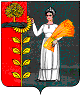 